Es la radicación de una querella por servicios los cuales CESCO o DISCO no los ha completado dentro de un periodo de tiempo razonable.El ciudadano puede radicar su queja directamente a DISCO o puede hacerlo a través del 3-1-1.Cualquier ciudadano que a haya solicitado algún servicio en CESCO o DISCO y el mismo no se haya completado aun cuando el ciudadano ha cumplido con todos los requisitos.El sistema 3-1-1 no podrá darle seguimiento a querellas radicadas directamente en la oficina de DISCO.Lugar:		En la Directoría de Servicios al Conductor.		Directorio de DISCOTeléfono:		(787) 294-2424 Cuadro(787) 294-0163 DirectoCorreo Regular:	PO Box 41243			Estación Minillas			San Juan, PR  00940-1243No conlleva costos.El ciudadano debe proveer la mayor información posible:Fecha y Hora en que solicitó el servicioIndicar en cuál CESCO solicitó el servicioNombre del empleado o empleados que lo atendieronServicio solicitado¿Cuáles servicios requieren un tiempo de trámite largo? - Aunque casi todos los servicios se pueden obtener el mismo día, los gravámenes de chatarra, los gravámenes de litigio, la reconstrucción de motores, los vehículos sin número de identificación (VIN number) y otros procesos especiales pueden requerir varios días laborales. Si el ciudadano no trae toda la documentación requerida, el proceso se atrasará hasta que se provean todos los documentos necesarios.Página Web DTOP – http://www.dtop.gov.pr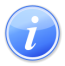 Descripción del ServicioCrear Referido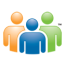 Audiencia y Propósito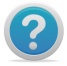 Consideraciones 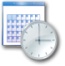 Lugar y Horario de Servicio 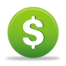 Costo del Servicio y Métodos de Pago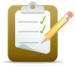 Requisitos para Obtener Servicio 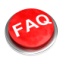 Preguntas Frecuentes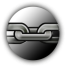 Enlaces Relacionados